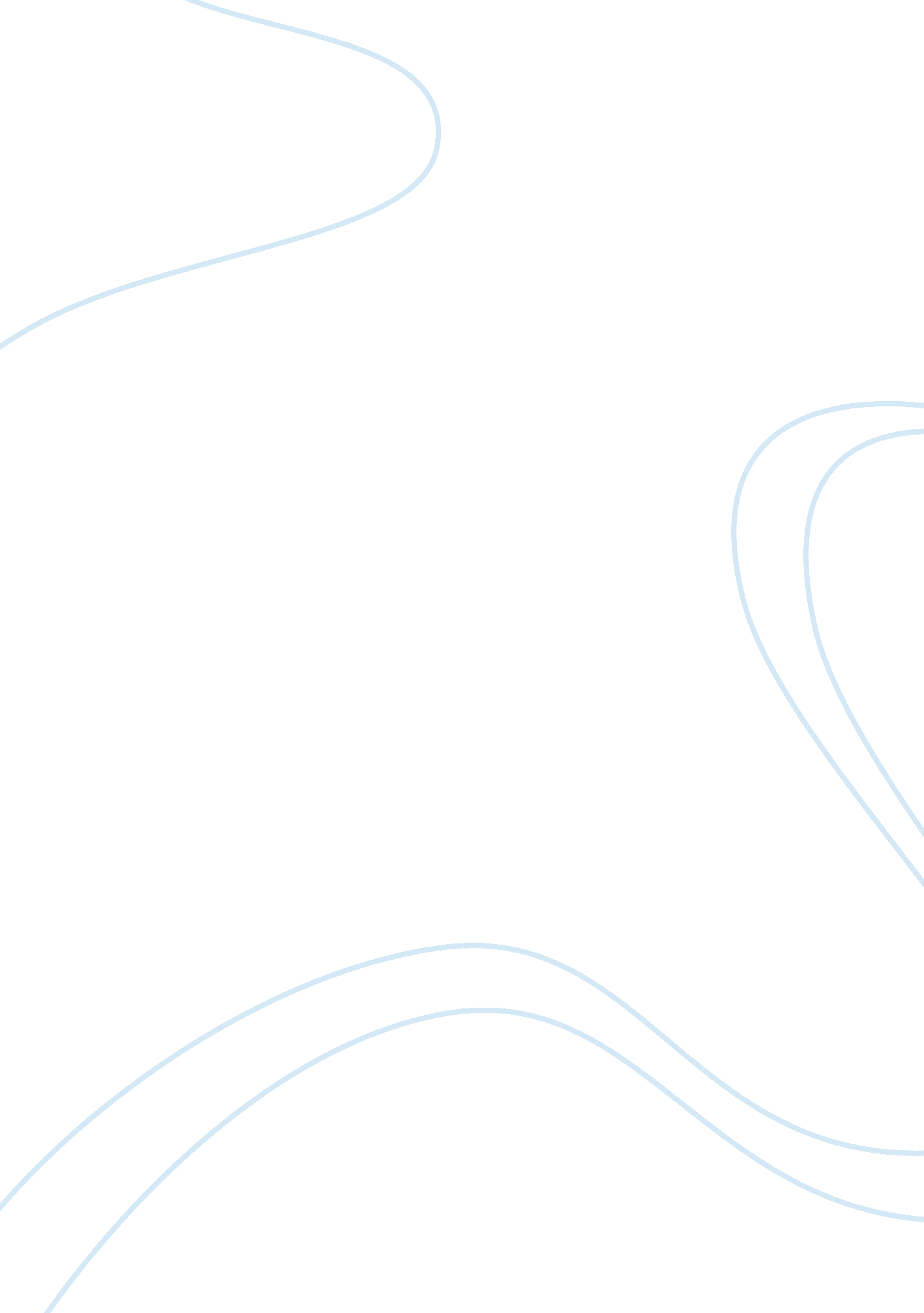 How can we deal with safety when working on the roadways essay sampleTransportation, Road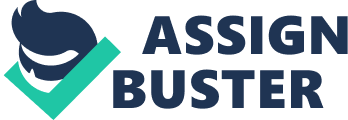 Discussion Participation Discussion Participation All activities in roadways, both and non-construction need to be thoroughly managed at all times, so that all the risks involved are identified and a detailed risk assessment done. This will ensure that adequate and appropriate controls are implemented to protect the safety and health of workers and road users (Shane & Kandil, 2012). While working on a roadway, adequate protection of the construction site needs to be undertaken. This can be done by putting up adequate sign posts, proper lighting and guarding measures to protect the work crew and other road users. Most road workers are exposed to dust and therefore they must be provided with safety apparel to reduce the danger they may get exposed to (Shane & Kandil, 2012). Moreover, it is important to have first-aid equipment that is well maintained and easily accessible and a qualified and well trained first aider on site to deal with any emergency treatment that may arise. What are the differences between Body Substance Isolation (BSI) and Universal Precautions? Body Substance Isolation (BSI) is a precautionary concept that approaches all moist body substances as being possibly infectious. Therefore, to prevent transfer of potentially infectious materials between a victim and a lifesaver, an expert lifeguard must use some type of a barrier such as gloves to avoid any contact with the body substance. On the other hand, Universal Precautions refer to the procedures for infection control that treats blood and certain body fluids as if they are able of transmitting HIV (Human Immunodeficiency Virus), HBV (Hepatitis B Virus) and blood bone illnesses (Ellis & White, 1994). BSI assumes that all moist body substances are potentially infectious while Universal Precautions only assumes that blood and body secretions containing blood are possibly infectious. References Shane, J. S., & Kandil, A. A. (2012). A guidebook for nighttime construction: impacts on safety, quality, and productivity. Washington, D. C.: Transportation Research Board. 
Ellis, J., & White, J. E. (1994). National pool and waterpark lifeguard/CPR training. Boston: Jones and Bartlett. 